Small Wireless Facilities Application Requirements June 19, 2018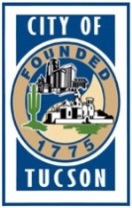 Small Wireless Facilities Applicants:All plans submitted to permit the installation of a Small Wireless Facility in the City of Tucson right-of-way must provide the following for each application to be accepted for review:1.  All Fees must be paid at time of permit application to be accepted; credit cards are accepted. Please contact TDOTPermitCenter@tucsonaz.gov for questions about fees. .2.   ROW Application:Full set of plans for pole design and installation. Plans must show right-of-way existing conditions and proposed construction.Barricade plan.5.   The signed Historic Review letter.Site License Agreement (City owned pole) executed by client.Small Wireless Facility Engineering Review form for frequency review and approvalIn the event applicant had previously submitted plans with the Tucson Water Department (TW) regarding pole foundation placement near water lines, provide letter from Water Department indicating approval of placement and ensure separations are met per design standards. If Water Modifications plans are required for this project, include approved water modifications plans in the permit application. In this event, TW needs to be notified 30 days prior to when the project goes into construction for any Water Modifications. The cost for the relocation shall be paid by the Small Wireless Facility. This 30 day notification time is needed to coordinate internal TW procedures and PDEQ permit review and approval.Signed and dated “statement of avowal” on company letter head with the following language:Applicant hereby states and avows that:Applicant has read and will comply with the requirements listed in the "Wireless Facilities Standard Terms and Conditions" and the "City of Tucson Wireless in the ROW Standard Designs and Concepts";All Applicant contractors and subcontractors will read and comply with the "Wireless Facilities Standard Terms and Conditions" and the "City of Tucson Wireless in the ROW Standard Designs and Concepts";all submitted plans and documents meet these requirements; andUpon notice from the City, Applicants will be required to immediately remedy any noncompliance with the Standard Terms and Conditions or Wireless in the ROW Standard Designs and Concepts at their expense, including, if necessary, relocation of the noncompliant verticality, conduit, communication facility or ground equipment. Failure to remedy the noncompliance within 30 days will be an Event of Default under the Standard Terms and will subject Applicant to any remedy therein.